DÉRIVATIONPartie 1 : Rappels sur la dérivation Playlist https://www.youtube.com/playlist?list=PLVUDmbpupCaoY7qihLa2dHc9-rBgVrgWJ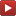 Formules de dérivation :Exemples :a)     avec       Donc :  =  + b)   avec   Donc :   Propriété : Une équation de la tangente à la courbe de la fonction  au point d’abscisse  est :  .Exemple :On considère la fonction trinôme  définie sur  par .On veut déterminer une équation de la tangente à la courbe représentative de  au point A de la courbe d'abscisse 2. donc Or,  Donc son équation est de la forme : , soit : soit encore Une équation de tangente à la courbe représentative de  au point A de la courbe d'abscisse 2 est .Théorème : Soit une fonction  définie et dérivable sur un intervalle .- Si , alors  est décroissante sur .- Si , alors  est croissante sur .Exemple :Soit la fonction  définie sur  par .Pour tout  réel, on a : .Résolvons l'équation : La fonction  est donc décroissante sur l'intervalle .De même, on obtient que la fonction  est croissante sur l'intervalle .Partie 2 : Dérivée d’une fonction composéeMéthode : Déterminer la dérivée d’une fonction composée Vidéo https://youtu.be/5G4Aa8gKH_o Déterminer la dérivée des fonctions définies par : a)          b) Correctiona) On pose :  avec    Donc : b) On pose :  avec      Donc : Méthode : Étudier une fonction composée Vidéo https://youtu.be/Vx0H1DV3Yqc Soit  la fonction définie sur ℝ par .a) Calculer la dérivée de la fonction .b) En déduire les variations de la fonction .Correctiona) On a :En effet : b) Comme ,  est du signe de .est donc positive sur l'intervalle  et négative sur l'intervalle . est donc croissante sur l'intervalle  et décroissante sur l'intervalle .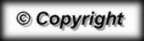 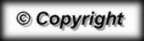 Fonction Dérivée , ,  entier entierFonctionDérivée, FonctionDérivée